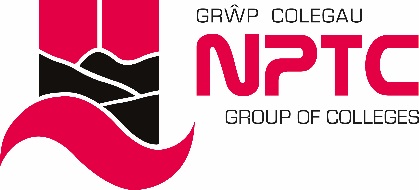 Person Specification MIS Support Coordinator * Candidates who do not hold qualifications on appointment will be considered.  However, the successful candidate will be required to undertake the qualification within 12 months.EssentialDesirableQualifications/ExperienceLevel 4 qualification in relevant discipline and/or equivalent experience*Level 2 qualification in English (GCSE or equivalent) *Level 2 qualification in Mathematics (GCSE or equivalent)*IT literate equivalent to Level 2 (with working knowledge of MS Word and Excel) *Experience of managing procedures*Experience of coordinating staff*Experience in using Management Information Systems*First Aid Certificate (training provided)**Fire Marshal qualification (training provided)**Knowledge of EBS*Experience of a furr education environment*Understanding of data returns and funding*CircumstancesAble to work flexibly, including early mornings, evenings and weekends where required*Able to travel as necessary in order to meet the demands of the post*Personal SkillsExcellent organisational and time management skills*Excellent analytical skills*Excellent administrative skills*Excellent problem solving skills*Able to work within audit requirements*Able to plan, prioritise and manage priorities of own work and those of others*Able to work to deadlines*Able to work independently*Able to use own initiative*Attentive to detail and high accuracy of work*Interpersonal SkillsExcellent communication skills - verbal and written (able to communicate information effectively to individuals and groups) *Able to respect confidentiality*Able to work as part of a team*Able to work collaboratively with other departments*Able to motivate people*Excellent telephone manner*Able to communicate in Welsh*Personal AttributesCommitment to Quality*Commitment to Diversity*Commitment to continuing professional development*Professional*Proactive*Reliable*Adaptable*Diplomatic*Service-oriented*